                                              УКРАЇНАПУТИЛЬСЬКА РАЙОННА ДЕРЖАВНА АДМIНIСТРАЦIЯЧЕРНIВЕЦЬКОЇ ОБЛАСТIСЕКТОР УПРАВЛІННЯ В СФЕРІ ОСВІТИ59100, смт Путила Чернівецької області, вул. Українська, 180, тел. 2-11-60, факс 2-12-37,E-mail: putvos@gmajl.com Код ЄДРПОУ02147322 03.11.2017 № 165                                            На №________від__________                                  Керівникам закладів освіти Щодо організації та проведення ІІ етапу Всеукраїнської учнівської олімпіадиз трудового навчання 	Відповідно до листа Департаменту освіти і науки від 27.10.2017 №2/4 -819 «Методичні рекомендації щодо організації та проведення ІІ етапу Всеукраїнської учнівської олімпіади з трудового навчання у 2017-2018 н.р.», сектор управління в сфері освіти райдержадміністрації повідомляє:  II етап Всеукраїнської учнівської олімпіади з трудового навчання (технологій) проводитиметься на базі Путильської ЗОШ І-ІІІ ступенів 10-11 листопада:10 листопада (хлопці і дівчата) - 8 і 10 класи;11 листопада (хлопці і дівчата) - 9 і 11 класи. Рекомендації щодо підготовки та проведення II етапу Всеукраїнської учнівської олімпіади з трудового навчання (технологій), додаються.Додаток: в 1 прим. на 3 арк.В.о. завідувача секторомуправління в сфері освіти                                 Горбан С.В.Косар Роман Дмитрович тел. 2-10-04Додаток до листа сектору управління в сфері освіти райдержадміністрації03.11.2017 №  165Рекомендації щодо підготовки до II етап Всеукраїнської учнівської олімпіади з трудового навчання (технологій)Олімпіада передбачена для учнів 8,9,10,11 класів з обслуговуючої та технічної  праці і складатиметься з двох турів: теоретичного та практичного. Теоретичний тур. Учасникам протягом 1 год. (тут і надалі береться астрономічний час) буде запропоновано дати відповіді на тестові питання як  з основних та допоміжних технологій , технік обробки матеріалів вказаних в діючих програмах трудового навчання (технологій), зокрема в розділах електротехніки, машинознавства, креслення, кулінарії, сільськогосподарської праці, охорони праці, ручної та механічної обробки деревини, металу, тканини, вишивання, в’язання   та інших конструкційних матеріалів.Максимальна кількість балів за теоретичний тур – 20 балів.Комплексна робота. Учасникам олімпіади буде запропоновано виготовити виріб із визначеного набору матеріалів.Для дівчат це може бути: головний убір, спідниця, фартух, віночок, сумка, карнавальна маска тощо. Для хлопців – дитяча іграшка, стільчик, вішак, підставка під гарячий посуд, підставка для вудки, садово-городній інвентар тощо. Для виконання зазначеного завдання дівчатам потрібно мати, окрім швейної машинки, набір для шиття та рукоділля (оздоблення виробу за власним задумом). На виконання завдання передбачено 4 годин. Робота оцінюватиметься в 60 балів.За порушення правил техніки безпеки під час виконання завдання учасники можуть позбавлятися до п’яти балів рішенням голови журі за вмотивованим поданням членів журі у присутності учасника, до якого ця норма застосовується.Під час роботи учасники матимуть можливість використовувати власні ручні інструменти та матеріали для оздоблення.Просимо звернути увагу на правильне оформлення документації на учасників олімпіади (прізвище, ім’я, по-батькові у називному відмінку - з документа, що засвідчує особу; повна назва закладу у називному відмінку - з гербової печатки закладу, в якому навчається учасник олімпіади).Учасникам олімпіади необхідно мати:учнівський квиток;медичну довідку про відсутність інфекційних хвороб та контакту з інфекційними хворими;довідку про допуск до роботи на обладнанні навчальних майстерень (її може видати школа, районний або міський орган управління освітою).спецодяг.Матеріали та інструменти для комплексної роботи.Дівчата (матеріали) 8 - 11класи:- тканина бавовняна -1,5м/п;- папір для моделювання(4-6листів А3);- креслярські інструменти;- швейна машинка, подовжувач;- праска;- все для шиття;- матеріали для оздоблення.Хлопці (матеріали) 8 – 11 класи :8 клас  1. Фанера 200х150х4 – 1 шт.2. Брусок  100х20х20 – 1 шт.3. Жерсть 50х20х0,5 – 1 шт.4. Шурупи  L=15 мм – 2 шт.5. Цвяхи  L=20 мм – 5 шт.6. Клей  «ПВА», « Столяр» 9 клас 1. Рейка  500х50х20 – 1 шт.2.  Жерсть 130х70х0,5 – 1 шт.3. Шурупи   L=15 мм – 2 шт4. Нагелі дерев’яні  D=8мм, L=30 мм  –  2шт5. Клей  «ПВА», « Столяр»10 клас  1. Фанера 200х120х8 (10) – 1 шт.2.  Рейка  300х35х15 – 2 шт.3. Жерсть 100х40х0,5 – 1 шт.4. Шурупи  L=25 мм – 8 шт., L=15 мм – 2 шт5. Дріт   D=4мм, L=100 мм – 1 шт.6. Гайка М4 – 4 шт.7.  Клей  «ПВА», « Столяр» 11 клас 1. Рейка  350х40х25 – 2 шт.2.  Планка  500х25х15 – 1 шт.3. Дріт  D=4мм, L=200 мм – 1 шт.4. Брусок  100х2020 – 1шт.5. Гайка М4 – 1 шт.6. Цвяхи  L=20 мм – 6 шт.7. Шурупи  L=20 мм – 6 шт.8. Клей  «ПВА», « Столяр» Інструменти (технічна праця)креслярський та розміточний інструменти(лінійка, олівець, циркуль, косинці, транспортир, кутник, рисувалка,  штангенциркуль, кернер);Слюсарний молоток, киянка;шліфувальна шкурка;ножівки по металу та дереву, лобзик(пилочки для лобзика);ножиці по металу, зубило;Набір доліт, стамесок, рубанок;напилки, надфілі, рашпілі (плоский, круглий, сегментний),викрутки(+,-), пасатижі, кусачки;свердла діаметром 3-10;Плашка М4 (10-11 класи)матеріали та інструменти для оздоблення;спецодяг.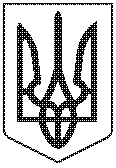 